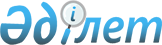 О дополнительном регламентировании порядка проведения мирных собраний, митингов, шествий, пикетов и демонстраций на территории Костанайского района
					
			Утративший силу
			
			
		
					Решение маслихата Костанайского района Костанайской области от 23 апреля 2015 года № 297. Зарегистрировано Департаментом юстиции Костанайской области 26 мая 2015 года № 5620. Утратило силу решением маслихата Костанайского района Костанайской области от 8 февраля 2016 года № 376       Сноска.

 Утратило силу решением маслихата Костанайского района Костанайской области от 08.02.2016 № 376 (вводится в действие со дня принятия).      В соответствии со статьей 10 Закона Республики Казахстан от 17 марта 1995 года "О порядке организации и проведения мирных собраний, митингов, шествий, пикетов и демонстраций в Республике Казахстан" Костанайский районный маслихат РЕШИЛ:

       

1. В целях дополнительного регламентирования порядка проведения мирных собраний, митингов, шествий, пикетов и демонстраций определить места проведения мирных собраний, митингов, шествий, пикетов и демонстраций на территории Костанайского района согласно приложению к настоящему решению.

       

2. Настоящее решение вводится в действие по истечении десяти календарных дней после дня его первого официального опубликования.

  

Места проведения мирных собраний, митингов, шествий, пикетов и демонстраций на территории Костанайского района
					© 2012. РГП на ПХВ «Институт законодательства и правовой информации Республики Казахстан» Министерства юстиции Республики Казахстан
				

      Председатель

      внеочередной сессии,

      секретарь Костанайского

      районного маслихатаА. Досжанов

Приложение

к решению маслихата

от 23 апреля 2015 года № 297

№Наименования

населенных пунктовМеста проведения мирных собраний, митингов, шествий, пикетов и демонстраций

1Александровский сельский округПлощадь по улице Школьная в селе Александровка

2Белозерский сельский округПлощадь по улице Калинина, 24 в селе Белозерка

3село Борис-РомановкаПлощадь по улице Молодежная, 9 в селе Борис-Романовка

4Владимировский сельский округПлощадь по улице Школьная в селе Владимировка

5село ВоскресеновкаПлощадь по улице Ленина, 51 в селе Воскресеновка

6Глазуновский сельский округЦентральная площадь по улице Школьная, 4 в селе Глазуновка

7Жамбылский сельский округЦентральная площадь по улице Центральная в селе Жамбыл

8Ждановский сельский округПлощадь по улице Алтынсарина, 18А в селе Ждановка

9Заречный сельский округПлощадь по улице Юбилейная, 12 в селе Заречное

10поселок ЗатобольскПлощадь по улице Калинина, 65 в поселке Затобольск

11Майкольский сельский округПлощадь по улице 30 лет Победы в селе Майколь

12Мичуринский сельский округПлощадь по улице Школьная в селе Мичуринское

13Московский сельский округЦентральная площадь на пересечении улиц Октябрьская и Ленина в селе Московское

14Надеждинский сельский округЦентральная площадь по улице Ленина в селе Надеждинка

15село ОзерноеПлощадь по улице Ленина в селе Озерное

16Октябрьский сельский округЦентральная площадь на пересечении улиц Дорожная и Ленинградская в селе Октябрьское

17Половниковский сельский округПлощадь по улице Ленина, 56 в селе Половниковка

18Садчиковский сельский округПлощадь по улице Ленина, 189 в селе Садчиковка

19Ульяновский сельский округПлощадь по улице Ленина в селе Ульяновское

20Шишкинский сельский округПлощадь по улице Ленина в селе Шишкинское